INFORMACION PRESUPUESTARIA POR DEPENDENCIA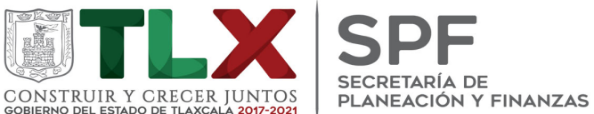 DEPENDENCIA O ENTIDADDEPENDENCIA O ENTIDAD52. COMISIÓN ESTATAL DE ARBITRAJE MÉDICO52. COMISIÓN ESTATAL DE ARBITRAJE MÉDICO52. COMISIÓN ESTATAL DE ARBITRAJE MÉDICO52. COMISIÓN ESTATAL DE ARBITRAJE MÉDICOPARTIDACONCEPTOAPROBADOMODIFICADODEVENGADOEJERCIDOPRIMER TRIEMSTRESEGUNDO TRIMESTRE1000SERVICIOS PERSONALES1211HONORARIOS ASIMILABLES A SALARIOS2,063,080.001,949,562.87918,023.87918,023.87420,582.66497,441.211212ADICIONES A LOS HONORARIOS ASIMILABLES A SALARIOS214,904.00194,351.9986,900.9986,900.9940,890.0646,010.93TOTAL 1000  SERVICIOS PERSONALES TOTAL 1000  SERVICIOS PERSONALES 2,277,984.002,143,914.861,004,924.861,004,924.86461,472.72543,452.142000MATERIALES Y SUMINISTROS2111MATERIALES, ÚTILES Y EQUIPOS MENORES DE OFICINA26,500.0026,500.9218,500.9218,500.920.0018,500.922121MATERIALES Y ÚTILES DE IMPRESIÓN Y REPRODUCCIÓN1,500.001,500.001,495.291,495.290.001,495.292141MATERIALES, ÚTILES Y EQUIPOS MENORES DE TECNOLOGÍAS DE LA INFORMACIÓN Y COMUNICACIONES39,800.0039,941.0527,225.2927,225.290.0027,225.292151MATERIAL IMPRESO E INFORMACIÓN DIGITAL300.000.000.000.000.000.002161MATERIAL DE LIMPIEZA11,000.009,269.472,269.472,269.470.002,269.472211PRODUCTOS ALIMENTICIOS PARA PERSONAS5,000.004,914.422,414.422,414.420.002,414.422231UTENSILIOS PARA EL SERVICIO DE ALIMENTACIÓN1,500.001,500.001,499.501,499.500.001,499.502461MATERIAL ELÉCTRICO Y ELECTRÓNICO2,000.001,998.970.000.000.000.002491OTROS MATERIALES Y ARTÍCULOS DE CONSTRUCCIÓN Y REPARACIÓN5,647.005,646.695,646.695,646.690.005,646.692541MATERIALES, ACCESORIOS Y SUMINISTROS MÉDICOS0.002,580.982,580.982,580.980.002,580.982611COMBUSTIBLES, LUBRICANTES Y ADITIVOS32,025.0032,025.006,044.006,044.003,000.003,044.002921REFACCIONES Y ACCESORIOS MENORES DE EDIFICIOS4,500.005,010.240.000.000.000.002941REFACCIONES Y ACCESORIOS MENORES DE EQUIPO DE CÓMPUTO Y TECNOLOGÍAS DE LA INFORMACIÓN9,500.009,500.003,150.263,150.260.003,150.262961REFACCIONES Y ACCESORIOS MENORES DE EQUIPO DE TRANSPORTE12,100.0011,239.67986.00986.000.00986.002991REFACCIONES Y OTROS ACCESORIOS MENORES DE OTROS BIENES MUEBLES2,500.002,499.800.000.000.000.00TOTAL 2000 MATERIALES Y SUMINISTROSTOTAL 2000 MATERIALES Y SUMINISTROS153,872.00154,127.2171,812.8271,812.823,000.0068,812.823000SERVICIOS GENERALES3111ENERGÍA ELÉCTRICA12,915.0012,915.003,871.003,871.001,785.002,086.003131AGUA3,500.003,500.003,150.003,150.003,150.000.003141TELEFONÍA TRADICIONAL21,600.0021,600.004,667.324,667.322,029.632,637.693171SERVICIOS DE ACCESO DE INTERNET, REDES Y PROCESAMIENTO DE INFORMACIÓN10,274.0010,274.003,985.003,985.001,992.501,992.503181SERVICIOS POSTALES Y TELEGRÁFICOS3,000.002,950.112,950.112,950.110.002,950.113221ARRENDAMIENTO DE EDIFICIOS129,477.00129,477.0061,655.7061,655.700.0061,655.703361SERVICIOS DE APOYO ADMINISTRATIVO, TRADUCCIÓN, FOTOCOPIADO E IMPRESIÓN25,500.0025,500.000.000.000.000.003431SERVICIOS DE RECAUDACIÓN, TRASLADO Y CUSTODIA DE VALORES320.00191.3226.1026.1015.6610.443451SEGURO DE BIENES PATRIMONIALES6,000.006,000.000.000.000.000.003511CONSERVACIÓN Y MANTENIMIENTO MENOR DE INMUEBLES4,000.003,996.200.000.000.000.003521INSTALACIÓN, REPARACIÓN Y MANTENIMIENTO DE MOBILIARIO Y EQUIPO DE ADMINISTRACIÓN, EDUCACIONAL Y RECREATIVO2,000.00800.00300.00300.000.00300.003531INSTALACIÓN, REPARACIÓN Y MANTENIMIENTO DE EQUIPO DE CÓMPUTO Y TECNOLOGÍA DE LA INFORMACIÓN4,000.003,809.601,809.601,809.600.001,809.603551REPARACIÓN Y MANTENIMIENTO DE EQUIPO DE TRANSPORTE12,100.0012,100.001,740.001,740.000.001,740.003581SERVICIOS DE LIMPIEZA Y MANEJO DE DESECHOS2,900.002,898.260.000.000.000.003591SERVICIOS DE JARDINERÍA Y FUMIGACIÓN1,000.001,000.000.000.000.000.003711PASAJES AÉREOS2,500.002,500.000.000.000.000.003721PASAJES TERRESTRES8,251.007,375.902,425.002,425.000.002,425.003751VIÁTICOS EN EL PAÍS4,765.004,313.00548.00548.000.00548.003921IMPUESTOS Y DERECHOS1,500.001,306.00806.00806.00358.00448.003981IMPUESTOS SOBRE NOMINAS Y OTROS QUE SE DERIVEN DE UNA RELACIÓN LABORAL45,787.0045,787.0015,005.0015,005.005,636.009,369.00TOTAL 3000 SERVICIOS GENERALESTOTAL 3000 SERVICIOS GENERALES301,389.00298,293.39102,938.83102,938.8314,966.7987,972.045000BIENES MUEBLES, INMUEBLES E INTANGIBLES5151EQUIPO DE CÓMPUTO Y DE TECNOLOGÍAS DE LA INFORMACIÓN21,000.0018,620.9918,620.9918,620.990.0018,620.995191OTROS MOBILIARIOS Y EQUIPOS DE ADMINISTRACIÓN15,000.0015,000.000.000.000.000.005211EQUIPOS Y APARATOS AUDIOVISUALES15,000.0016,863.9416,863.9416,863.940.0016,863.94TOTAL 5000  BIENES MUEBLES, INMUEBLES E INTANGIBLESTOTAL 5000  BIENES MUEBLES, INMUEBLES E INTANGIBLES51,000.0050,484.9335,484.9335,484.930.0035,484.93TOTAL COMISIÓN ESTATAL DE ARBITRAJE MÉDICOTOTAL COMISIÓN ESTATAL DE ARBITRAJE MÉDICO2,784,245.002,646,820.391,215,161.441,215,161.44479,439.51735,721.93